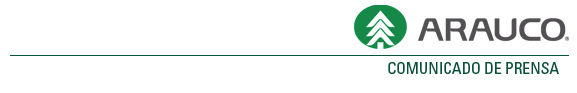 EL VIERNES CULMINÓ LA FIESTA DEPORTIVA ESCOLAR EN YUNGAYGran efervescencia y entusiasmo se vivió en la Final de la Copa Arauco Cholguán 2011Cholguán, 28 de Mayo de 2011.	Una verdadera fiesta deportiva se vivió en Yungay durante la gran final de la Copa Arauco Cholgúan 2011, que se disputó el viernes recién pasado. Más de trescientas personas, entre niños y jóvenes jugadores, padres y apoderados, profesores, y bulliciosas hinchadas con bombos, cánticos y plumeros, repletaron el Estadio de Cholguán para alentar a sus equipos que buscaban coronarse como los mejores de este torneo de futbolito.	A la instancia llegaron los cuatro mejores equipos del campeonato, en las categorías Infantil y Superior varones, de las comunas de Yungay, Pemuco y Tucapel. También se veían las caras, selecciones infantiles de damas de estas tres comunas y la localidad de Campanario, quienes fueron invitadas a esta primera edición de la competencia.	Sin duda, el Colegio Cholguán fue el gran ganador de este torneo deportivo. La selección Superior varones y la selección Infantil de damas, se alzaron con la copa de campeones, tras ganar en las finales a los elencos del Liceo Tomás Arnaldo Vega, de Pemuco, y a la Escuela de Campanario, respectivamente.	Pero la gran sorpresa de esta versión de la Copa Arauco Cholguán 2011 fue protagonizada por el equipo infantil de la Escuela D – 1228, de Huépil, quienes derrotaron en definición a penales a los favoritos de la categoría, la Escuela Fernando Baquedano, de Yungay.	Positivas Reacciones	Debido a la gran efervescencia que se generó en cada una de las comunas participantes, la gran final del torneo contó con la presencia de los alcaldes de Yungay, Pedro Inostroza y de Pemuco, Julio Muñoz, además del Gerente de la Planta Trupan Cholguán de ARAUCO, Patricio Osses, y los Jefes de Área de Forestal Celco, entre otros ejecutivos de la empresa y directivos de los colegios participantes.	Más de trescientos niños, niñas y jóvenes disputaron el trofeo, defendiendo los colores de su colegio y comuna, en encuentros emocionantes, donde primó el buen juego y el fair play.	Tras la premiación de los mejores en cada una de las series, los alcaldes de las comunas participantes destacaron la importancia de esta iniciativa. “Agradezco a empresas ARAUCO el haber realizado esta entretenida competencia deportiva en esta zona, donde por un mes entero vimos la felicidad de los niños, niñas y sus familias, de participar de una actividad sana y alegre”, dijo el alcalde de Yungay, Pedro Inostroza.	Para el alcalde de Pemuco, Julio Muñoz, “la Copa Arauco Cholguán fue muy importante para generar verdaderos espacios de entretención y esparcimiento, a través del deporte. Esto permitió a los escolares de mi comuna participar de una sana competencia deportiva, por la cual hubo mucho compromiso, no sólo de los niños jugadores, sino de los profesores y apoderados, como también del Municipio”, dijo.	En tanto, el Coordinador General de la Copa Arauco, Ernesto Mahn, manifestó que esta primera versión del campeonato “fue muy exitosa, ya que logramos que más de trescientos niños y niñas de esta zona pudieran disputar esta Copa, con mucho entusiasmo y entrega. Además, contamos con mucho apoyo de los municipios locales y de la Gerencia de la Planta Trupan Cholguán, cerrando con un broche de oro las competencias”.RESULTADOS FINALESCategoría Infantil Varones
3er. y 4to. Lugar: 
Escuela Campanario (3) a Escuela Dafne Zapata Rozas de Pemuco (1)
Final:
Escuela D-1228 de Huépil (1) (3) a Escuela Fdo. Baquedano (1) (2)
 
Categoría Damas
3er. y 4to. Lugar: 
Pemuco (6) a Huépil (1)
Final:
Colegio Cholguán (4) a Escuela Campanario (1)

Categoría Superior
3er. y 4to. Lugar: 
Liceo Yungay A-17 (7) a Liceo B-67 de Huépil (4)
Final: 
Colegio Cholguán (5) a Liceo Tomas Arnaldo Vega de Pemuco (3)  

Lugares Categoría Infantil (V)
4to. Lugar: 	Escuela Dafne Zapata Rozas
3er. lugar: 	Escuela Campanario
2do. lugar: 	Escuela Fdo. Baquedano 
1er. Lugar: 	Escuela D-1228 de Huepil
Lugares Categoría Superior (v)
4to. Lugar:   Liceo B-67 de Huepil
3er. Lugar:   Liceo Yungay A-17
2do. Lugar:   Liceo Tomas Arnaldo Herrera de Pemuco
1er. lugar:   Colegio Cholguan
Lugares Categoría Infantil (D)
4to. Lugar:   Huépil
3er. Lugar:   Pemuco
2do. Lugar:   Escuela Campanario
1er. Lugar:   Colegio Cholguan	PREMIADOSSerie Infantil:Premio Jugador destacado por equipo:
- Escuela Dafne Zapata Rozas de Pemuco : Vicente Rubilar 
- Escuela D1228 de Huépil:  Cristobal Povea
- Escuela Campanario: Jonathan Riquelme
- Escuela Fernando Baquedano de Yungay: Fabián Inostroza 
Mejor Arquero: Ramiro Chavez (Escuela D1228 de Huépil)
Goleador: Wladimir Acuña (Escuela Fernando Baquedano de Yungay): 10 goles 
Serie Superior:Premio Jugador destacado por equipo:
-  Liceo Yungay A-17: Nicolás Salazar
- Liceo B-67 de Huépil: Carlos Gajardo
- Liceo Tomas Arnaldo Herrera de Pemuco: Alan Jaldin 
- Colegio Cholguán:  Juan Carlos Jelves
Mejor Arquero: Gerardo Gonzalez (Colegio Cholguán)
Goleador: Luis Concha (Liceo Tomas Arnaldo Herrera de Pemuco):   14 goles
Antecedentes de la Copa Arauco Cholguán 2011	La primera “Copa Arauco Cholguán 2011” se disputó, en categorías Infantil y Superior, en las sedes de Yungay, Pemuco y Tucapel, durante el mes de Mayo.  Esta Copa se realiza con mucho éxito en la Provincia de Arauco y San José de Mariquina y Mehuín, en la Región de los Ríos. Además, en el segundo semestre de este año debutará en Constitución. En Nueva Aldea, en tanto, se realiza, desde hace cuatro años, una competencia para clubes campeones y sub campeones de los torneos amateur de fútbol del Valle del Itata.Los ganadores de la Copa Arauco Cholguán, en ambas categorías, disputarán la Copa de Campeones de esta competencia deportiva, a fines de año, en Horcones.